INDICAÇÃO Nº 3437/2017Sugere ao Poder Executivo Municipal a troca de lâmpadas em caráter de urgência na Rua Itacolomi ao lado do nº 99 no Jardim Icaraí, neste município. Excelentíssimo Senhor Prefeito Municipal, Nos termos do Art. 108 do Regimento Interno desta Casa de Leis, dirijo-me a Vossa Excelência que, por intermédio do Setor competente, promova a manutenção de troca de lâmpadas na Rua Itacolomi ao lado do nº 99 no Jardim Icaraí, neste município.Justificativa:Este vereador foi procurado por munícipes, solicitando a troca de lâmpada no referido local, pois a mesma já esta queimada há algum tempo, causando insegurança á população, já que os moradores trafegam pela via durante a madrugada, quando vão ao trabalho.Plenário “Dr. Tancredo Neves”, em 03 de Abril de 2017.JESUS VENDEDOR-Vereador / Vice Presidente-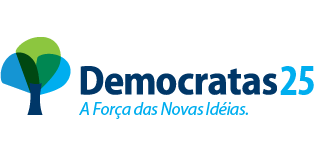 